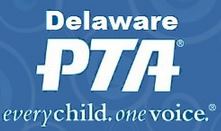 Delaware PTA Advocacy DayMay 10, 2017 10 am to 3 pmLegislative Hall, Dover, Delaware             Senate Hearing Room                                                     AGENDA   Welcome and Introductions- 10:00 -10:05 PTA Advocacy (PTA: a legacy in leadership) 10:05 to 10:20 How to meet with your local legislators 10:20-10:30Understanding the education budget 10:30 to 11:00How the proposed budget cuts in your local school district effects families 11:00 -11:30Working lunch/creating signs/Legislators visit 11:30 amWrap up of morning activities 12 noon (note we will be leaving the Senate Hearing Room)Rally on east side steps of Legislative Hall 12:15 pmTour of Legislative Hall and drop in visits to elected officials 1 to 2 pmAttend a Joint House/Education Meeting 2 to 3 pm (House Chamber)Conclusion 3pm